Развитие речи у детей 4-5 летК возрасту 4-5 лет развитие речи у детей набирает обороты: словарный запас расширяется, речь становится более связной и сложной. Ответы на вопросы взрослых даются в более развернутой форме, из нескольких предложений. Для общения все больше используются слова, нежели мимика и жесты как в более раннем возрасте.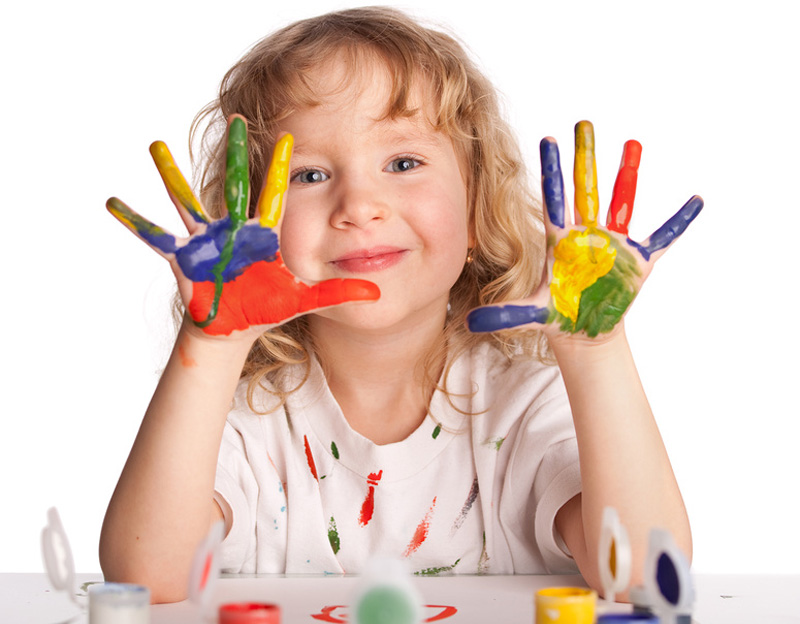 Отличительной особенностью этого периода является активное словотворчество. Хоть запас слов уже достаточно большой, около 3000, но не всегда этого достаточно. Ребенок, подбирая нужное слово и не находя его в лексиконе, придумывает новое, используя для этого смысловой образ, например, «морщинки» - «сердитки» или меняя изначальную форму, например, «маленький огонь» - «огонята».Очень важно, чтобы родители не ограничивались умилением и улыбками на такие забавные фантазии ребенка, а говорили как правильно называется тот или иной предмет. Наполняйте запас малыша прилагательными, а во время прогулки описывайте встречающиеся предметы, говорите из каких материалов они сделаны: «лавочка из дерева», «дом из бетонных плит», «качели из пластика» и т. д.К сожалению, не всегда развитие речи у детей 4-5 лет проходит гладко и равномерно. Могут проявиться следующие проблемы:Неправильное произношение шипящих, свистящих и сонорных звуков («ш», «ж», «р», «л», «з» и других). Их замена на другие;Может быть неразвита интонационная выразительность;Очень скудный словарный запас;Трудности в освоении грамматических правил;Проявились дефекты в артикуляционном аппарате.Не стоит думать, что все проблемы пройдут с возрастом. Самое страшное упустить время!Занятие логопеда с детьми 4-5 летВ центре «Логопед 0+» Вы всегда можете получить профессиональную консультацию по вопросам нарушений речи и их коррекции. Дипломированные специалисты проведут полную диагностику и подберут необходимую методику по исправлению недуга. Занятие логопеда с детьми 4-5 лет может проходить как индивидуально, так и в небольшой группе.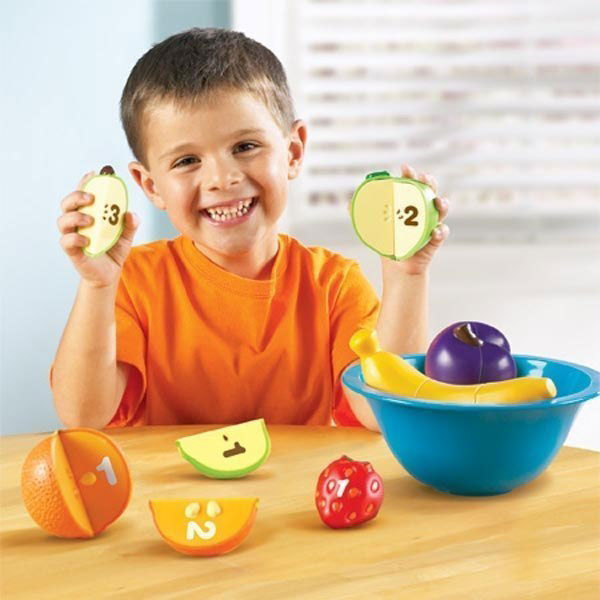 Как проходит первое занятие логопеда с детьми 4-5 лет:Знакомство с малышом, установление с ним контакта. Необходимо расположить ребенка к общению. В некоторых случаях сделать это бывает не просто: малыш замкнут в себе или, напротив, гиперактивен и не может усидеть на одном месте;Выявление навыков восприятия информации. Понимает ли ребенок суть заданного вопроса, как долго ищет ответ на него;Выявление границ словарного запаса. Активно ли применяется жестикуляция;Оценка связности и правильности речи. Согласованы ли слова в предложениях и слоги в словах;Выявление проблем с произносимыми звуками. В какой части слова они произносятся неправильно, во всех ли словах и т. д.Упражнения будут состоять из: разминки мышц губ и языка, постановки звуков, заданий на общее развитие речи.Получить консультациюЛогопед для ребенка 5 летЕсли Вы ищете логопеда для ребенка 5 лет, то обращайтесь за помощью в центр развития и коррекции речи «Логопед 0+». Мы не только проведем диагностику и подберем методику исправления нарушения, но и дадим профессиональную консультацию для родителей, ведь борьба с недугом должна проходить не только в процессе занятия с логопедом, но и дома в процессе игры, во время прогулки и т. д.Многие родители, из-за отсутствия свободного времени, не уделяют должного внимания развитию речи детей. В лучшем случае он играет самостоятельно, в худшем смотрит телевизор или компьютер с мультиками, а не развивающими программами. Очень часто из-за отсутствия полноценного общения взрослых и ребенка и появляются нарушения с речью.Если у своего чада Вы заметили следующие проблемы, смело обращайтесь за помощью специалистов:Проблемы с лексикой — бедный словарный запас;Нарушения структуры слов — идет перестановка или замена слогов в слове;Нарушения ритма речи — слишком быстрое или медленное произношение, паузы между словами, произношение слов по слогам и т. д.;Неправильное звукопроизношение шипящих, сонорных, свистящих;Отсутствие согласованности слов в предложениях;Неумение составлять сложносочиненные предложения.Как проходят занятия с логопедом для детей 5 летЗанятия с логопедом в 5 лет будут проводиться уже не только в форме игры. Ребенок должен понимать, что необходимо слушать взрослых. Продолжительность более серьезных упражнений должна возрастать постепенно, от занятия к занятию, чередуясь с активными упражнениями и играми: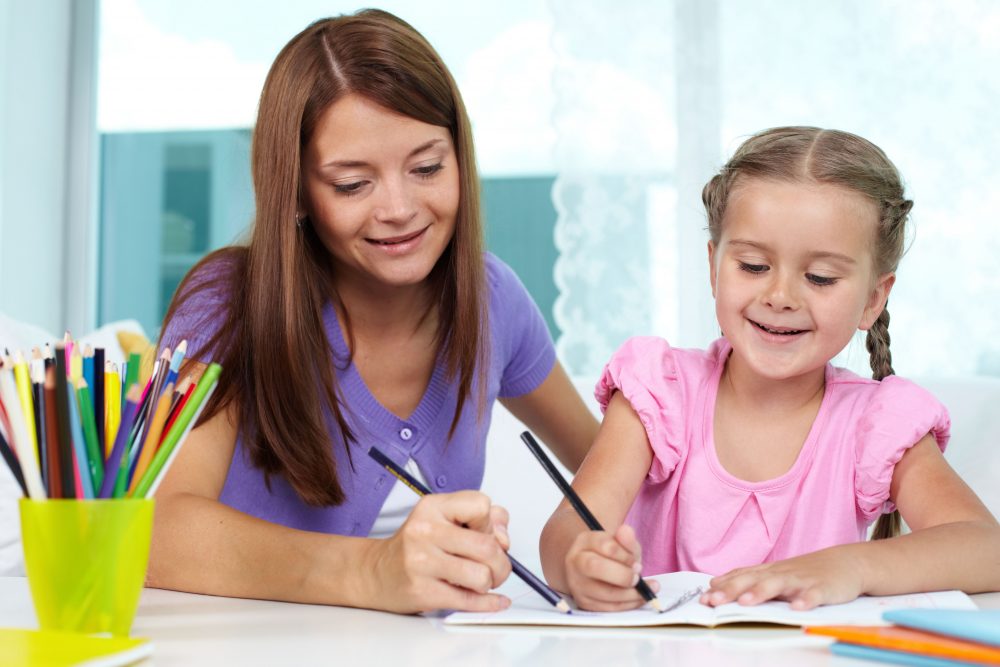 Тренировка мышц лица и артикуляционного аппарата;Дыхательная гимнастика;Развитие интеллекта и лексикона;Упражнения на мелкую моторику;Развивающие игры.Записаться на консультацию к специалистам нашего центра Вы можете любым удобным для Вас способом: через сайт, заполнив простую форму, по телефону или по электронной почте. Встреча будет назначена на удобное для Вас время. Также специалиста можно пригласить домой.